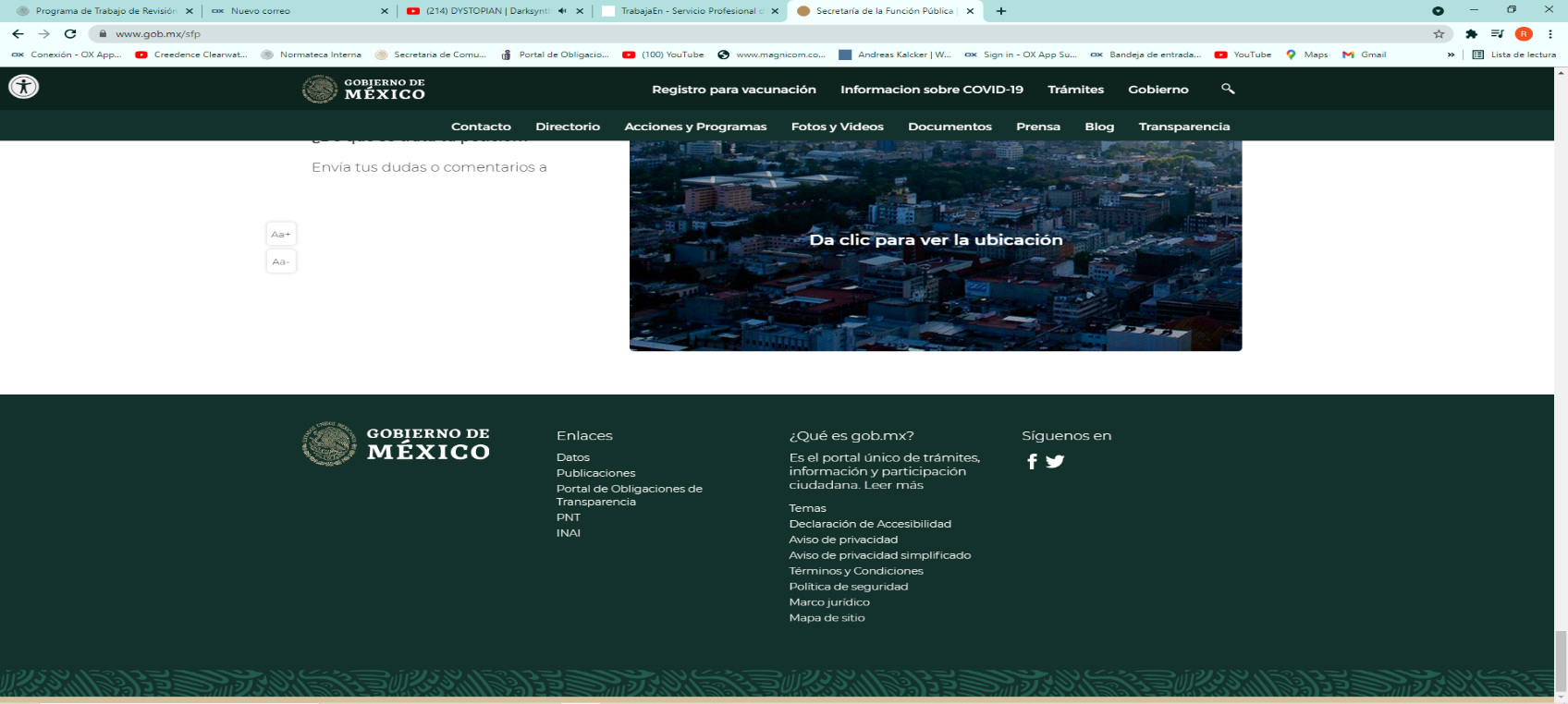 DIAGNÓSTICO DE LA UNIDAD RESPONSABLEDIAGNÓSTICO DE LA UNIDAD RESPONSABLEDIAGNÓSTICO DE LA UNIDAD RESPONSABLEDIAGNÓSTICO DE LA UNIDAD RESPONSABLERESULTADO DEL DIAGNÓSTICORESULTADO DEL DIAGNÓSTICORESULTADO DEL DIAGNÓSTICOELIMINACIÓNCANCELACIÓNPERMANENCIA SIN CAMBIOACTUALIZACIÓN/MEJORA	FALTA DE FUNDAMENTACIÓN	FALTA DE MOTIVACIÓN	POR DESREGULACIÓN	POR SIMPLIFICACIÓN	POR CONSOLIDACIÓN	PÉRDIDA DE VIGENCIA POR REGISTRO ERRÓNEO POR SER NORMAS EXTERNA POR NO SER UN DOCUMENTO NORMATIVO POR DUPLICIDAD  LA NORMA SE ENCUENTRA VIGENTE Y ES APLICABLE DE ACUERDO CON LO ESTABLECIDO EN LA MISMA.	TIPO DE MODIFICACIÓN	 DE FONDO	 DE FORMARESPONSABLES DEL DIAGNÓSTICORESPONSABLES DEL DIAGNÓSTICORESPONSABLES DEL DIAGNÓSTICONOMBRE Y CARGOFIRMAUNIDAD ADMINISTRATIVA RESPONSABLE<<<NOMBRE Y FIRMA DEL TITULAR>>><<<NOMBRE Y FIRMA DEL TITULAR>>><<<NOMBRE Y FIRMA DEL TITULAR>>>FECHA DE ELABORACIÓN:DD/MM/AAA